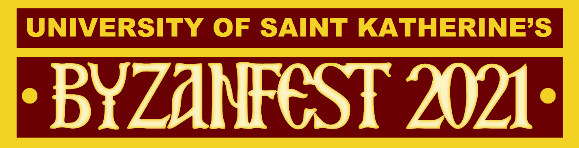 Celebrating 5 years of streaming: Byzanfest International Orthodox Film Festival Release date: 25th October 2021 (including via social media platforms)In partnership with the University of St Katherine’s, Byzanfest 2021 is the most far reaching Orthodox film festival. The Festival has been streaming and screening the most diverse and creative short and feature films from around the Orthodox world. USK’s Byzanfest seeks to share and promote the faith, culture, history and creativity of Orthodoxy on a global scale. All films will be available to stream from the Festival’s website. All short-films are free whilst features can be viewed by purchasing our 7-day Festival Pass or individually for 48-hours. The Festival will be streaming online, as well as some physical screenings, from 30 October until 8 November 2021.www.facebook.com/byzanfestwww.byzanfest.com OFFICIAL TRAILER: https://youtu.be/l56cxeK6tQo Film stills: https://drive.google.com/drive/folders/1nV4rxhZDKHYc4sBtgnyvI64Ik6TArkGA?usp=sharing extra informationNotable features: “The Shepherd” a simple man’s quest to find Heaven, “Liga” a travelogue about Romania’s rich caroling traditions, “St Prince Neagoe Basarab” commemorating the 500-year anniversary of this royal-saint’s legacy, and “”The unLost Homeland” an in-depth documentary about the expulsion of Greeks from Constantinople since the 1955 pogrom.Topics: monasticism, disability, sci-fi dystopia and historical documentaries. First year for “Best Screenplay in Development Award” and “Best Female Director Award”for more information or interviewsE: byzanfest@gmail.com